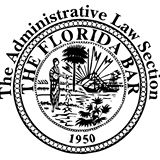 This award is named after Senator S. Curtis Kiser, a 1967 graduate of the University of Iowa and a 1970 graduate of the Florida State University College of Law.  Senator Kiser has a long and distinguished career in public service to the State of Florida.  His public service includes:  State Representative (1972-1982); Senator (1984-1994); Public Service Commission Nominating Council (1978-1994); General Counsel for the Public Service Commission; and Commissioner, Public Employees Relations Commission.   During Senator Kiser’s legislative service, he was the prime sponsor of legislation that established the Florida Evidence Code and the Administrative Procedure Act.  The S. Curtis Kiser Administrative Lawyer of the Year Award shall be presented to a member of the Florida Bar who has made significant contributions to the field of administrative law in Florida.  The award shall be presented when the Administrative Law Section Executive Council deems it appropriate and no more than once a year.  The Administrative Law Section’s Nominating Committee shall accept nominations from any individual and may also nominate candidates on its own.  The factors the Nominating Committee shall consider in evaluating nominations are:The extent and nature of experience in administrative law;Service to the Administrative Law Section of the Florida Bar;Service to the Florida Bar in matters related to administrative law;Publications related to the practice of administrative law;Presentations related to the practice of administrative law; andAny other factors the Nominating Committee deems appropriate. The recipient is determined by a majority vote of the Administrative Law Section Executive Council.  The award will be presented at the Administrative Law Section Executive Council meeting at the Florida Bar’s Annual meeting. Please submit completed application to the Administrative Law Section Nominating Committee by May 19, 2023.  Applications may be emailed to CBanner@floridabar.orgName of Nominee: Title:  Address:  City:					State:			Zip Code:  Phone:  				Email:  Place of employment:  Describe the nominee’s service to the Administrative Law Section: Describe the nominee’s service to the Florida Bar and/or other organizations in matters related to administrative law:List the nominee’s publications related to administrative law:List the nominee’s lectures/presentations (i.e., presentations at continuing legal education courses) related to administrative law: Any other information describing significant contributions made by the nominee in the field of administrative law in Florida:Name of person submitting the nomination:Title:  Address:  City:					State:			Zip Code:Phone:  	Email:  